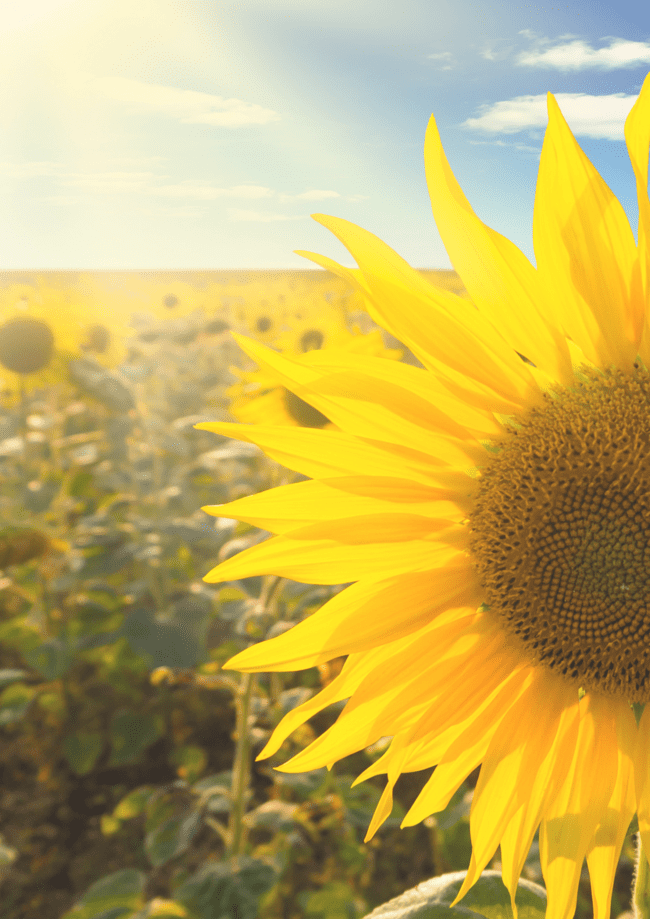 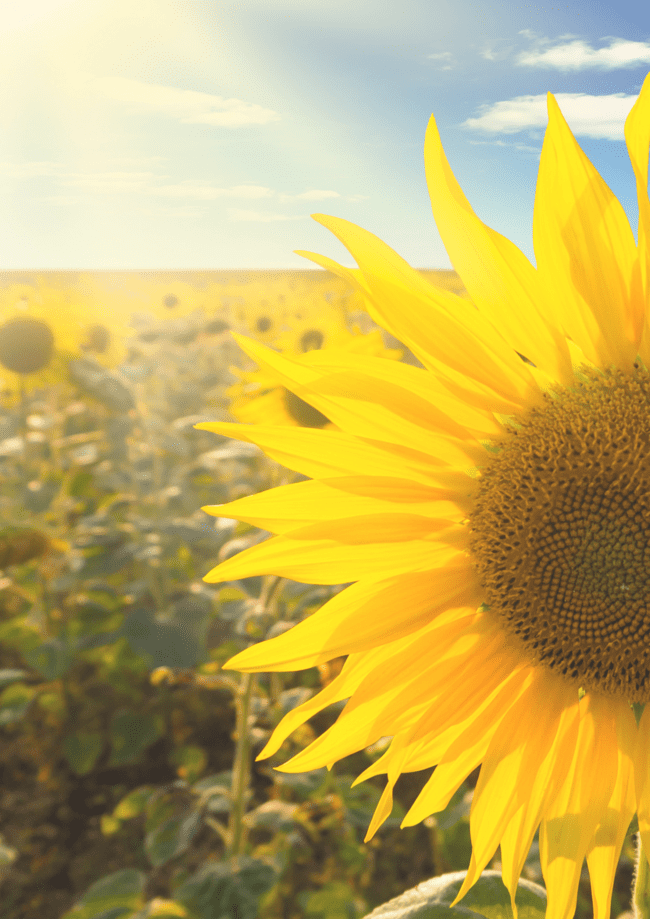 BienvenidoJulio